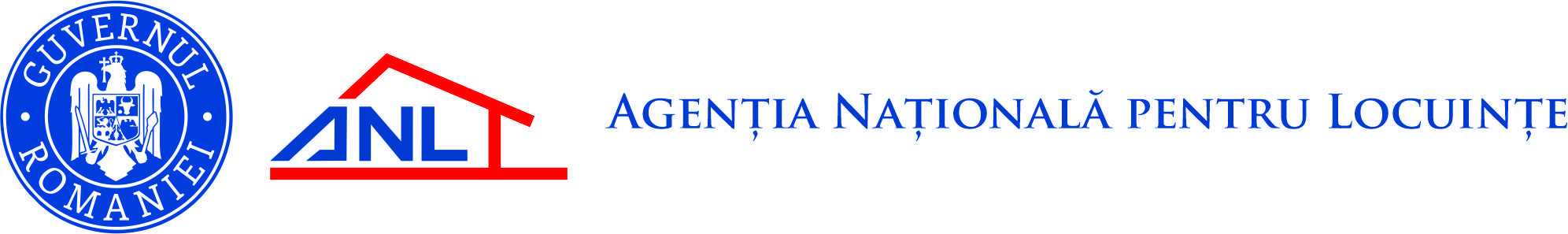 ANUNȚAgenția Națională pentru Locuințe oferă spre contractare în amplasamentul din municipiul Brașov, bd. Gării nr. 25, apartamentul nr. 37, rămas liber ca urmare a încetării contractului de mandat încheiat cu beneficiarul.Persoanele interesate se pot adresa dlui. Radu Valentin la numărul de telefon 0759.040.870 sau  Biroului Relații cu Publicul, la numărul de telefon 021.307.67.19, de luni pana joi, în intervalul orar 08:00-16:30, și vineri, între orele 08.00-14.00.Detalii despre proiect și modalitatea de achiziționare găsiți accesândhttps://www.anl.ro/ro/locuinte-prin-credit-ipotecar/cartiere/15/Bulevardul-G%C4%83rii,-Bra%C8%99ov/ âhttps://www.anl.ro/ro/locuinte-prin-credit-ipotecar/cum-cumpar/ Publicat – 28.06.2021Nr. Ap.etajNr. camereAria utilă ap. -mpAria construită ap. (fără balcon)-mpAria construită balcon - mpAria utilă balcon - mpAria construită ap+aria construită balcon - mpSTC ap(Ac ap. +Ac balcon + cota Ac com)- mpPreț final vânzare ap cu TVA 19%- EURO379393,05111,6573,5067,65185,15233,99101.931